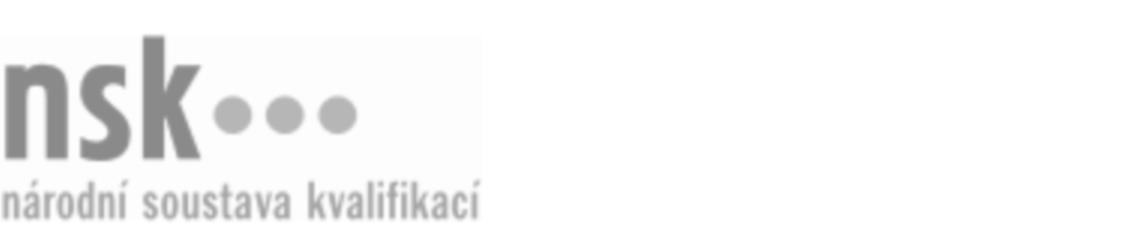 Kvalifikační standardKvalifikační standardKvalifikační standardKvalifikační standardKvalifikační standardKvalifikační standardKvalifikační standardKvalifikační standardOperátor/operátorka jedno- a vícebarvových digitálních produkčních tiskových strojů (kód: 34-033-H) Operátor/operátorka jedno- a vícebarvových digitálních produkčních tiskových strojů (kód: 34-033-H) Operátor/operátorka jedno- a vícebarvových digitálních produkčních tiskových strojů (kód: 34-033-H) Operátor/operátorka jedno- a vícebarvových digitálních produkčních tiskových strojů (kód: 34-033-H) Operátor/operátorka jedno- a vícebarvových digitálních produkčních tiskových strojů (kód: 34-033-H) Operátor/operátorka jedno- a vícebarvových digitálních produkčních tiskových strojů (kód: 34-033-H) Operátor/operátorka jedno- a vícebarvových digitálních produkčních tiskových strojů (kód: 34-033-H) Autorizující orgán:Ministerstvo průmyslu a obchoduMinisterstvo průmyslu a obchoduMinisterstvo průmyslu a obchoduMinisterstvo průmyslu a obchoduMinisterstvo průmyslu a obchoduMinisterstvo průmyslu a obchoduMinisterstvo průmyslu a obchoduMinisterstvo průmyslu a obchoduMinisterstvo průmyslu a obchoduMinisterstvo průmyslu a obchoduMinisterstvo průmyslu a obchoduMinisterstvo průmyslu a obchoduSkupina oborů:Polygrafie, zpracování papíru, filmu a fotografie (kód: 34)Polygrafie, zpracování papíru, filmu a fotografie (kód: 34)Polygrafie, zpracování papíru, filmu a fotografie (kód: 34)Polygrafie, zpracování papíru, filmu a fotografie (kód: 34)Polygrafie, zpracování papíru, filmu a fotografie (kód: 34)Polygrafie, zpracování papíru, filmu a fotografie (kód: 34)Týká se povolání:Operátor jedno a vícebarvových digitálních produkčních tiskových strojůOperátor jedno a vícebarvových digitálních produkčních tiskových strojůOperátor jedno a vícebarvových digitálních produkčních tiskových strojůOperátor jedno a vícebarvových digitálních produkčních tiskových strojůOperátor jedno a vícebarvových digitálních produkčních tiskových strojůOperátor jedno a vícebarvových digitálních produkčních tiskových strojůOperátor jedno a vícebarvových digitálních produkčních tiskových strojůOperátor jedno a vícebarvových digitálních produkčních tiskových strojůOperátor jedno a vícebarvových digitálních produkčních tiskových strojůOperátor jedno a vícebarvových digitálních produkčních tiskových strojůOperátor jedno a vícebarvových digitálních produkčních tiskových strojůOperátor jedno a vícebarvových digitálních produkčních tiskových strojůKvalifikační úroveň NSK - EQF:333333Odborná způsobilostOdborná způsobilostOdborná způsobilostOdborná způsobilostOdborná způsobilostOdborná způsobilostOdborná způsobilostNázevNázevNázevNázevNázevÚroveňÚroveňVolba postupu tiskařské práce, potřebných pomůcek a barev na jedno a vícebarvových digitálních produkčních tiskových strojíchVolba postupu tiskařské práce, potřebných pomůcek a barev na jedno a vícebarvových digitálních produkčních tiskových strojíchVolba postupu tiskařské práce, potřebných pomůcek a barev na jedno a vícebarvových digitálních produkčních tiskových strojíchVolba postupu tiskařské práce, potřebných pomůcek a barev na jedno a vícebarvových digitálních produkčních tiskových strojíchVolba postupu tiskařské práce, potřebných pomůcek a barev na jedno a vícebarvových digitálních produkčních tiskových strojích33Převzetí výrobních podkladů pro tisk nové zakázky na jedno a vícebarvových digitálních produkčních tiskových strojíchPřevzetí výrobních podkladů pro tisk nové zakázky na jedno a vícebarvových digitálních produkčních tiskových strojíchPřevzetí výrobních podkladů pro tisk nové zakázky na jedno a vícebarvových digitálních produkčních tiskových strojíchPřevzetí výrobních podkladů pro tisk nové zakázky na jedno a vícebarvových digitálních produkčních tiskových strojíchPřevzetí výrobních podkladů pro tisk nové zakázky na jedno a vícebarvových digitálních produkčních tiskových strojích33Převzetí a příprava potiskovaného materiálu, inkoustů či tonerů na jedno a vícebarvových digitálních produkčních tiskových strojíchPřevzetí a příprava potiskovaného materiálu, inkoustů či tonerů na jedno a vícebarvových digitálních produkčních tiskových strojíchPřevzetí a příprava potiskovaného materiálu, inkoustů či tonerů na jedno a vícebarvových digitálních produkčních tiskových strojíchPřevzetí a příprava potiskovaného materiálu, inkoustů či tonerů na jedno a vícebarvových digitálních produkčních tiskových strojíchPřevzetí a příprava potiskovaného materiálu, inkoustů či tonerů na jedno a vícebarvových digitálních produkčních tiskových strojích33Příprava a seřízení jedno a vícebarvových digitálních produkčních tiskových strojůPříprava a seřízení jedno a vícebarvových digitálních produkčních tiskových strojůPříprava a seřízení jedno a vícebarvových digitálních produkčních tiskových strojůPříprava a seřízení jedno a vícebarvových digitálních produkčních tiskových strojůPříprava a seřízení jedno a vícebarvových digitálních produkčních tiskových strojů33Dodržení normativu při tisku celé zakázky na jedno a vícebarvových digitálních produkčních tiskových strojíchDodržení normativu při tisku celé zakázky na jedno a vícebarvových digitálních produkčních tiskových strojíchDodržení normativu při tisku celé zakázky na jedno a vícebarvových digitálních produkčních tiskových strojíchDodržení normativu při tisku celé zakázky na jedno a vícebarvových digitálních produkčních tiskových strojíchDodržení normativu při tisku celé zakázky na jedno a vícebarvových digitálních produkčních tiskových strojích33Dokončení tisku, předání zakázky na jedno a vícebarvových digitálních produkčních tiskových strojíchDokončení tisku, předání zakázky na jedno a vícebarvových digitálních produkčních tiskových strojíchDokončení tisku, předání zakázky na jedno a vícebarvových digitálních produkčních tiskových strojíchDokončení tisku, předání zakázky na jedno a vícebarvových digitálních produkčních tiskových strojíchDokončení tisku, předání zakázky na jedno a vícebarvových digitálních produkčních tiskových strojích33Kontrola, údržba a čištění jedno a vícebarvových digitálních produkčních tiskových strojůKontrola, údržba a čištění jedno a vícebarvových digitálních produkčních tiskových strojůKontrola, údržba a čištění jedno a vícebarvových digitálních produkčních tiskových strojůKontrola, údržba a čištění jedno a vícebarvových digitálních produkčních tiskových strojůKontrola, údržba a čištění jedno a vícebarvových digitálních produkčních tiskových strojů33Operátor/operátorka jedno- a vícebarvových digitálních produkčních tiskových strojů,  29.03.2024 5:41:59Operátor/operátorka jedno- a vícebarvových digitálních produkčních tiskových strojů,  29.03.2024 5:41:59Operátor/operátorka jedno- a vícebarvových digitálních produkčních tiskových strojů,  29.03.2024 5:41:59Operátor/operátorka jedno- a vícebarvových digitálních produkčních tiskových strojů,  29.03.2024 5:41:59Strana 1 z 2Strana 1 z 2Kvalifikační standardKvalifikační standardKvalifikační standardKvalifikační standardKvalifikační standardKvalifikační standardKvalifikační standardKvalifikační standardPlatnost standarduPlatnost standarduPlatnost standarduPlatnost standarduPlatnost standarduPlatnost standarduPlatnost standarduStandard je platný od: 21.10.2022Standard je platný od: 21.10.2022Standard je platný od: 21.10.2022Standard je platný od: 21.10.2022Standard je platný od: 21.10.2022Standard je platný od: 21.10.2022Standard je platný od: 21.10.2022Operátor/operátorka jedno- a vícebarvových digitálních produkčních tiskových strojů,  29.03.2024 5:41:59Operátor/operátorka jedno- a vícebarvových digitálních produkčních tiskových strojů,  29.03.2024 5:41:59Operátor/operátorka jedno- a vícebarvových digitálních produkčních tiskových strojů,  29.03.2024 5:41:59Operátor/operátorka jedno- a vícebarvových digitálních produkčních tiskových strojů,  29.03.2024 5:41:59Strana 2 z 2Strana 2 z 2